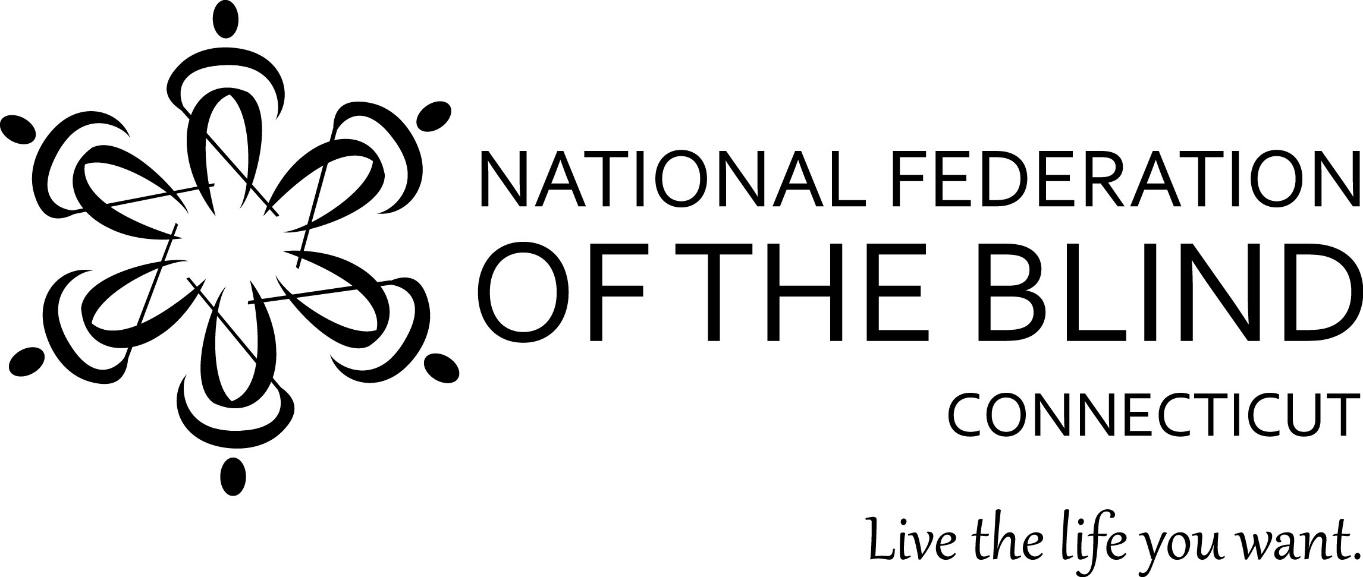 2021 50th Annual State Convention
October 29th, 30th and 31st, 2021
 Sheraton Hartford South100 Capital BoulevardRocky Hill, CT 06067We will be celebrating our 50th anniversary in a hybrid format so all members can participate in a manner that feels comfortable to them. Elections will be held by texting in your vote to 860-385-6788.
National Representative: John Paré, Executive Director, Advocacy and Policy, National Federation of the BlindPresident: Maryanne Melley
National Federation of the Blind of Connecticutwww.nfbct.orgFacebook: National Federation of the Blind of ConnecticutSaturday, October 30th, 2021 7:00a.m.- 9:00a.m. Breakfast, Nutmeg Ballroom9:00a.m. - Call to orderInvocation; Father Bob Kwiatkowski, Church of Saint Peter Claver9:05a.m. - Pledge of Allegiance, NFB Pledge9:10a.m. – Honoring our Veterans, Vernon F. Humphrey, Master Sergeant, US Army, retired and Leonard Schlenk, Staff Sergeant E6, US Army.9:15a.m. – Announcements: Principals of Engagement, change to our State Constitution. Thank you to our donation mailers. Charlie Rival, Joe Kolczynski, Mary Silverberg, Cheri Duquette, Maryanne Melley, Ebony Simmons, Karine Pimental, Richard Ireland, George Reed, and Pam Taylor. Without all of you we would not be in the strong financial situation we are. I would also like to extend my sincere thanks to this years’ convention committee, Beth Rival, Deb Reed, Jim Cronin, Brian Martin, Becky Ireland, and Kristen Dockendorf. Through all their challenging work and planning we are experiencing our first successful hybrid convention.9:20a.m. - Jim Cronin, Nominating Committee Report9:25a.m. – John Paré, Executive Director, Advocacy and Policy, National Federation of the Blind9:55a.m. – Justin Salisbury, National Association of Blind Students (NABS) Representative-Update from the National Student Division10:15a.m. - Hear from our Scholarship Finalists:	Lizzy CapelliIsabel RosarioYew Siang CheongSasha SomuahJack Mc Donald10:30a.m. - Maryanne Melley; Presidents Report10:45a.m. - Dave Furland, Sighted Guide Techniques10:55a.m. - Hans Jorgen, Be My Eyes11:05a.m. - Nick Whitney, Fidelco guide dogs, a User, and a Spokesman. 11:15a.m. – Erin Spaulding, Hope and Possibility with Achilles Connecticut11:30a.m. – Vicki Preddy, Vanda Pharmaceuticals11:45p.m.- Shon & Jennifer Spears, Colorado Center for the Blind12:00p.m.-1:00p.m. Break for lunch1:00p.m.- Amy Porter, Department of Rehabilitation Services1:15p.m. - Vernon Humphry, The Effect of Vision Loss and Partners1:30p.m. - Dan Parker, My Experiences as a Blind Racecar Driver1:45p.m. - Brian Martin and Lizzy Cappelli, Adventures with LEAP (Learn, Earn and Prosper)2:00p.m.- Lou Anne Blake and Jeff Kaloc, Our Right to an Independent Vote2:15p.m.- Justin Salisbury, Welcoming Home Our Native Son2:30p.m. - Patrick Olsen, Accessible Pharmacy Services2:45p.m.- Rick Fox, Former Affiliate President, The History of the NFB of CT3:00p.m. – Michael Ross, Dinosaur State park3:15p.m. – Deborah Schander, State Librarian, Updates on the LBPH (Library for the Blind and Physically Handicapped)3:30p.m. – Marty Watts, Aira Presentation3:45p.m. – Jon Sperling and AJ, A Puppy Raisers Job. Guide Dog Foundation		One Minute MessageThe National Federation of the Blind knows that blindness is not the characteristic that defines you or your future. Every day we raise the expectations of blind people, because low expectations create obstacles between blind people and our dreams. You can live the life you want; blindness is not what holds you back4:00p.m.- 6:00p.m. Break6:00 p.m. Banquet Dinner, Nutmeg BallroomInvocation: Rabbi Michael Pincus, Congregation Beth IsraelMaster of Ceremonies, Brian Martin Keynote Address: John Paré, Executive Director, Advocacy and Policy National Federation of the BlindPresentation of 2021 Scholarships:Mary Silverberg and Deb Reed:Scholarship Finalists:Lizzy CapelliIsabel RosarioYew Siang CheongSasha SomuahJack Mc DonaldScholarships:Howard E. May Memorial ScholarshipWoodward Memorial ScholarshipC. Rodney Demarest Memorial ScholarshipDoris Higley Memorial ScholarshipZukowski Family Foundation ScholarshipNFB Connecticut is inviting you to a scheduled Zoom meeting.Topic: 50th State Convention General SessionTime: Oct 30, 2021, 09:00 AM Eastern Time (US and Canada)Join Zoom Meetinghttps://zoom.us/j/95845616778?pwd=UXlob1ZOam5ZNUt5dUkvQmZPWmpxdz09Meeting ID: 958 4561 6778Passcode: 683516One tap mobile+13017158592,,95845616778#,,,,*683516# US (Washington DC)+13126266799,,95845616778#,,,,*683516# US (Chicago)Dial by your location        +1 301 715 8592 US (Washington DC)        +1 312 626 6799 US (Chicago)        +1 646 876 9923 US (New York)        +1 408 638 0968 US (San Jose)        +1 669 900 6833 US (San Jose)        +1 253 215 8782 US (Tacoma)        +1 346 248 7799 US (Houston)Meeting ID: 958 4561 6778Passcode: 683516Find your local number: https://zoom.us/u/abi4fEIU3AJoin by Skype for Businesshttps://zoom.us/skype/95845616778